 CARACTERIZACIÓN GESTION ADMINISTRATIVA FINANCIERA 2021CÓDIGO: GD-DE-01Version: 5Fecha vigencia: 13/10/2021CARACTERIZACIONES Página: 1 de OBJETIVO OBJETIVO Administrar el recurso  humano, físico y financiero para el óptimo funcionamiento de los procesos del S.G.CAdministrar el recurso  humano, físico y financiero para el óptimo funcionamiento de los procesos del S.G.CALCANCEALCANCE Abarca desde la planificación de actividades de talento humano, compras e infraestructura, hasta su seguimiento y evaluación Abarca desde la planificación de actividades de talento humano, compras e infraestructura, hasta su seguimiento y evaluaciónResponsable: RectorParticipantes: Coordinadores, secretarias, personal docente, y administrativosFactores claves del éxito: Indicadores:  1.- Ejecución de excelentes políticas institucionales 2.- Elaboración de planes de recursos (presupuesto Institucional) y de mantenimiento ajustándose a los requerimientos y necesidades institucionales.2.- Satisfacción de necesidades de todas las dependencias.3.- Cumplimiento de normatividad y políticas4.- selección idónea de proveedores pensando en todo momento en una racionalización oportuna de los recursos.5.- Excelente administración administrativa y financiera  de la institución6,. Cualificación y evaluación del pertinente  y oportuna del recurso humano.1.- Desempeño personal docente y directivo docente. 2.- ejecución presupuestal ¿Qué necesito?¿Quién lo entrega?Actividades¿Qué se obtiene?¿Quién se beneficia?Políticas institucionalesNecesidades del personal, equipos, insumos, enseres, libros, software, mantenimientos y capacitaciones, suministros de aseo y papelería, implementos deportivosNormatividad y PolíticasGestión Direccionamiento EstratégicoProcesos del SGCProveedores externos Definir lineamientos para la gestión de recursos. (Compras)Cumplimiento oportuno y eficaz de las necesidades de comprasPersonal competente para prestar el servicio educativoTodos los procesos del SGCPolíticas institucionalesNecesidades del personal, equipos, insumos, enseres, libros, software, mantenimientos y capacitaciones, suministros de aseo y papelería, implementos deportivosNormatividad y PolíticasGestión Direccionamiento EstratégicoProcesos del SGCProveedores externos Identificar necesidades del recurso.Cumplimiento oportuno y eficaz de las necesidades de comprasPersonal competente para prestar el servicio educativoTodos los procesos del SGCPolíticas institucionalesNecesidades del personal, equipos, insumos, enseres, libros, software, mantenimientos y capacitaciones, suministros de aseo y papelería, implementos deportivosNormatividad y PolíticasGestión Direccionamiento EstratégicoProcesos del SGCProveedores externos Suministrar recursos requeridos para el SGC y la prestación del servicioCumplimiento oportuno y eficaz de las necesidades de comprasPersonal competente para prestar el servicio educativoTodos los procesos del SGCPolíticas institucionalesNecesidades del personal, equipos, insumos, enseres, libros, software, mantenimientos y capacitaciones, suministros de aseo y papelería, implementos deportivosNormatividad y PolíticasGestión Direccionamiento EstratégicoProcesos del SGCProveedores externos Efectuar mantenimientos requeridos para el SGC y la prestación del servicioCumplimiento oportuno y eficaz de las necesidades de comprasPersonal competente para prestar el servicio educativoTodos los procesos del SGCPolíticas institucionalesNecesidades del personal, equipos, insumos, enseres, libros, software, mantenimientos y capacitaciones, suministros de aseo y papelería, implementos deportivosNormatividad y PolíticasGestión Direccionamiento EstratégicoProcesos del SGCProveedores externos Establecer lineamientos para compras y celebración de contratos (municipio)Identificar necesidades de recursos y serviciosCumplimiento oportuno y eficaz de las necesidades de comprasPersonal competente para prestar el servicio educativoTodos los procesos del SGCPolíticas institucionalesNecesidades del personal, equipos, insumos, enseres, libros, software, mantenimientos y capacitaciones, suministros de aseo y papelería, implementos deportivosNormatividad y PolíticasGestión Direccionamiento EstratégicoProcesos del SGCProveedores externos Establecer disponibilidad de recursosCumplimiento oportuno y eficaz de las necesidades de comprasPersonal competente para prestar el servicio educativoTodos los procesos del SGCPolíticas institucionalesNecesidades del personal, equipos, insumos, enseres, libros, software, mantenimientos y capacitaciones, suministros de aseo y papelería, implementos deportivosNormatividad y PolíticasGestión Direccionamiento EstratégicoProcesos del SGCProveedores externos Planificar el Proyecto Anual del presupuesto del FONDO DE SERVICIOS EDUCATIVOS (FSE)Cumplimiento oportuno y eficaz de las necesidades de comprasPersonal competente para prestar el servicio educativoTodos los procesos del SGCPolíticas institucionalesNecesidades del personal, equipos, insumos, enseres, libros, software, mantenimientos y capacitaciones, suministros de aseo y papelería, implementos deportivosNormatividad y PolíticasGestión Direccionamiento EstratégicoProcesos del SGCProveedores externos Planear el flujo de caja anual del FSECumplimiento oportuno y eficaz de las necesidades de comprasPersonal competente para prestar el servicio educativoTodos los procesos del SGCPolíticas institucionalesNecesidades del personal, equipos, insumos, enseres, libros, software, mantenimientos y capacitaciones, suministros de aseo y papelería, implementos deportivosNormatividad y PolíticasGestión Direccionamiento EstratégicoProcesos del SGCProveedores externos Definir condiciones de preservación de productosCumplimiento oportuno y eficaz de las necesidades de comprasPersonal competente para prestar el servicio educativoTodos los procesos del SGCRealizar solicitud de comprasAprobar comprasSolicitar cotizacionesSeleccionar proveedoresEfectuar compras, celebrar contratos, suscribir los actos administrativos y ordenar los gastos del FSERecibir y verificar el producto o servicio.Evaluar proveedores Presentar informes de FSE al Consejo DirectivoSuscribir los estados contables y la información financieraPresentar informe de ejecución presupuestal al ente reguladorManejar inventariosIdentificar necesidades de inducción, entrenamiento y formación del personal.Realizar inducción y entrenamiento (acompañamiento) al personalEjecutar Plan de FormaciónEfectuar seguimiento al desempeño del personaldbhIdentificar condiciones de ambiente físico de trabajoIdentificar  y ejecutar necesidades de mantenimiento preventivo y/o correctivoDefinir perfiles por competenciasElaborar / actualizar hojas de vida de los equiposVerificar la eficacia de los mantenimientos correctivos y preventivosCustodiar hoja de vida del personal que labora en la institución y verificar con lista de chequeo que estén al día Asegurar la competencia del personal requerido para la prestación del servicioVerificar la eficacia en la gestión de recursos<<aDefinir acciones de mejoramiento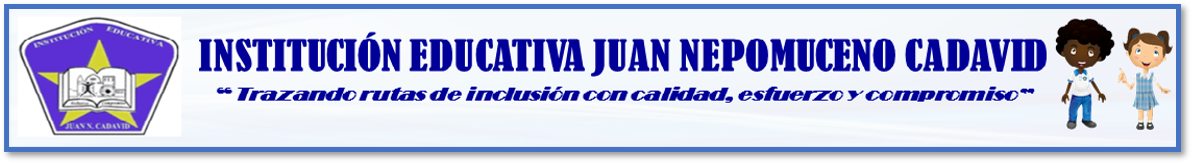 